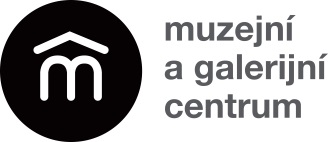 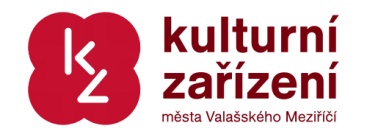 Tisková zpráva 24/03/2015Organizace: Muzejní a galerijní centrum, Kulturní zařízení města Valašského Meziříčí, p.o.,     	         Komenského 1, Valašské Meziříčí.Putovní výstava Po stopách Žerotínů bude k vidění na nádvoří zámku Žerotínů ve Valašském MeziříčíMuzejní a galerijní centrum ve Valašském Meziříčí přináší celostátní putovní výstavu Po stopách Žerotínů. Vernisáž výstavy se uskuteční 8. dubna v osmnáct hodin na nádvoří zámku Žerotínů. Výstava potrvá do 27. května.Výstavu Po stopách Žerotínů připravilo v roce 2013 statutární město Přerov ve spolupráci s Muzeem Komenského v Přerově v rámci projektu Stopami Žerotínů. Putovní výstava připomíná významný šlechtický rod Žerotínů, jeho dějiny, přední osobnosti a zejména přehled původních sídel jednotlivých větví rodu. Původně byla tvořena 12-ti panely a v průběhu let se rozrostla až na současných 21 panelů. Ty pojednávají o zajímavých a velmi bohatých žerotínských dějinách, od jejich počátků až do dnešních dnů. Rod Žerotínů představí jako majitele panství a hospodáře, ale také jako stavitele, politiky, válečníky, diplomaty, ochránce církve a mecenáše. „Je logické, že výstava o tomto šlechtickém rodě bude prezentována ve Valašském Meziříčí, jednom ze žerotínských měst. Doufám, že může posílit vazbu návštěvníků výstavy  k historii místa  kudy denně procházejí a také může být jakousi upoutávkou na připravovaný velký výstavní projekt Reditus Leonina v prvním patře MaGC. Jsem rád, že záštitu nad výstavou, kromě jiných, převzal pan Karel Žerotín, přímý potomek rodu a pevně věřím, že se mu podaří zúčastnit se vernisáže“, dodává k výstavě Martin Beníček, vedoucí Muzejního a galerijního centra.Výstava dosud projela mnoho českých měst, která jsou s působením Žerotínů spjata. Namátkou jsou to Přerov, Břeclav, Rosice, Strážnice, Moravská Třebová, Šumperk či Zábřeh. Ve Valašském Meziříčí své putování nekončí, v nejbližších měsících pokračuje do Náměšti nad Oslavou, Loučné nad Desnou a Holešova.Výstava Po stopách Žerotínů bude situována na nádvoří zámku Žerotínů, kde bude volně přístupná veřejnosti.Adéla BeranováMuzejní a galerijní centrum, Kulturní zařízení města Valašské Meziříčí, p.o.+420 727 984 738beranova@magc.cz